Puppet MakingSummary: Students learned about puppets through a full time puppeteer who visited our art classroom.  Students learned that puppeteers can create puppets, write a script for their puppet, practice that script and preforming that script on stage for people to enjoy. After the visit students were given a paper bag and a variety of fabrics, beads buttons and more to personalize their own puppet in order to create a full script they would then preform for their class. Objective: Students were able to personalize their puppet using a variety cutting folding and gluing techniques.Students were able to create a script  for their puppet.Students were able to practice lip sinking with their puppet gaining the ability to find their puppets voice. Students were able to preforming the script they created for the class inside the “The Puppet Box Stage.”Grade Level: K-4th GradeSteps of the project: Students created a sketch of how they wanted their puppet to look.Students cut out shapes and glued them down onto their  paper bag.Students added details with marker and glued down smaller materials like beads to create the finishing touches on their unique puppets.Students wrote down a script that they wanted their puppet to share with the class. Students practiced their scripts, learning first how to lip sink and finding their puppet voice.Students presented their script to the class by preforming inside the “The Puppet Box Stage.”Class discussion and concluding thoughts during art critique: When students presented their puppet scripts their puppets came to life and they completely embraced their imagination. Many students who were normally quiet were able to talk with a louder voice because they were talking through their puppet. Students were able to see different sides of one another that they had never seen before. Students were able to express their feelings and emotions through their puppets and with the full attention of their classmates.  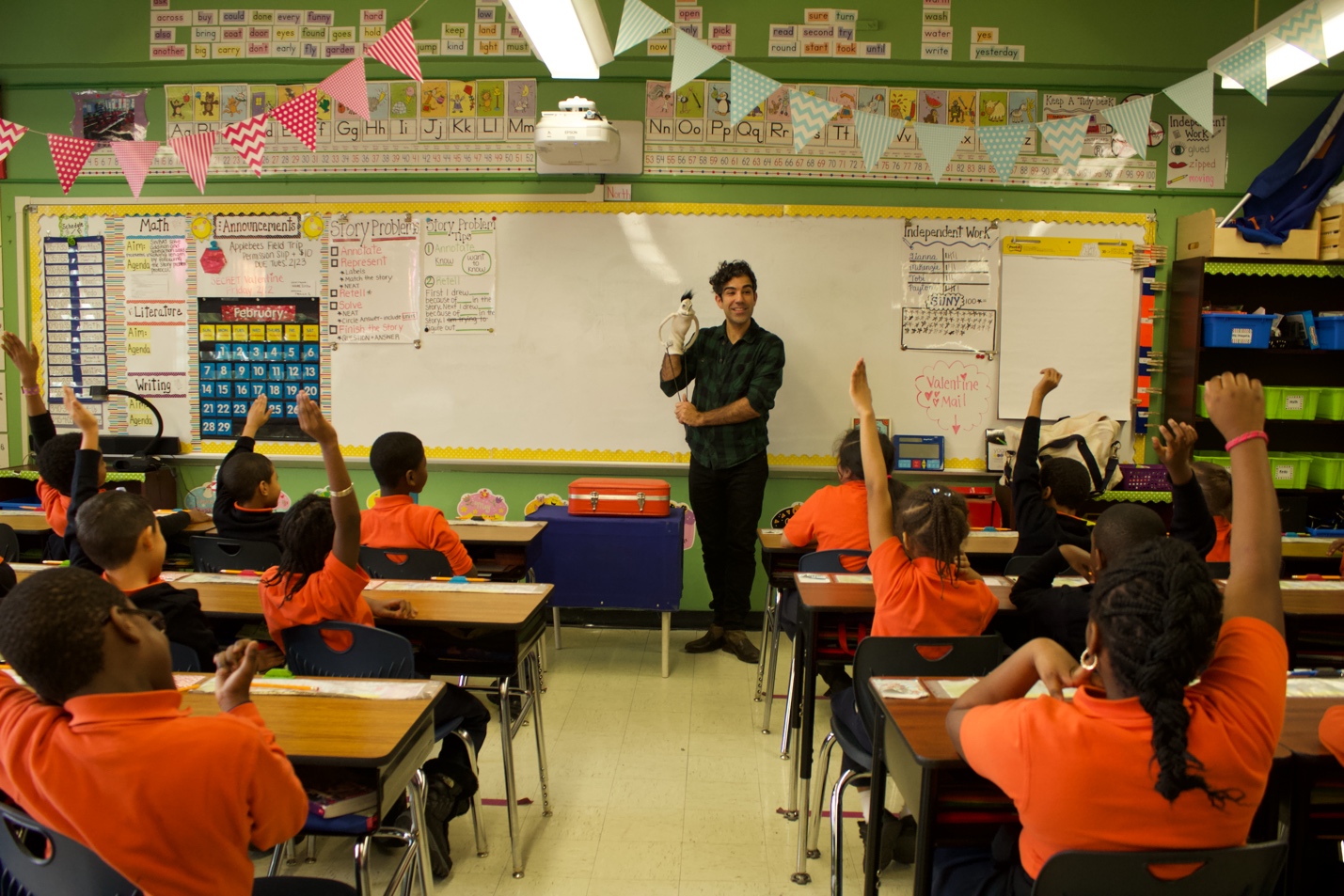 \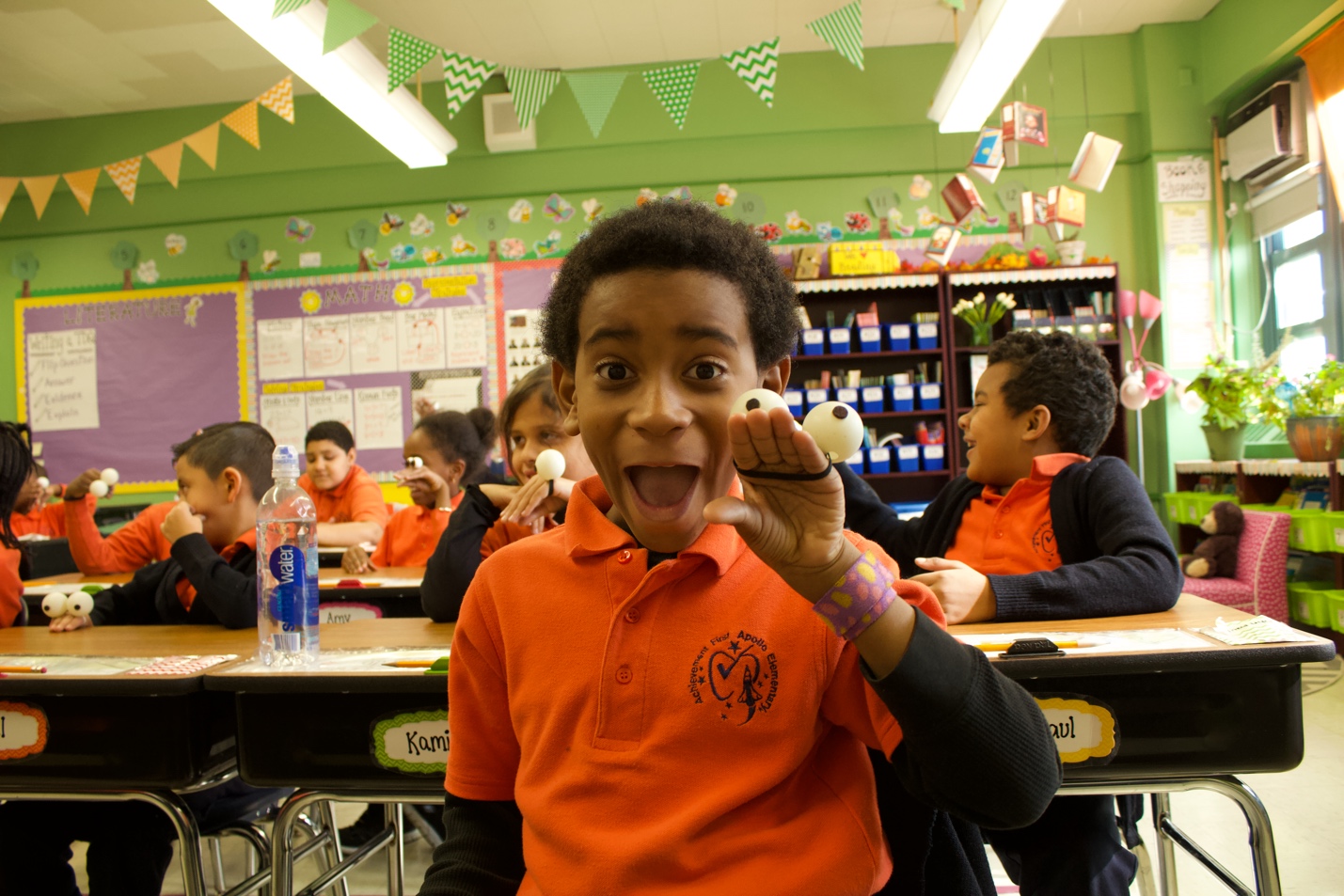 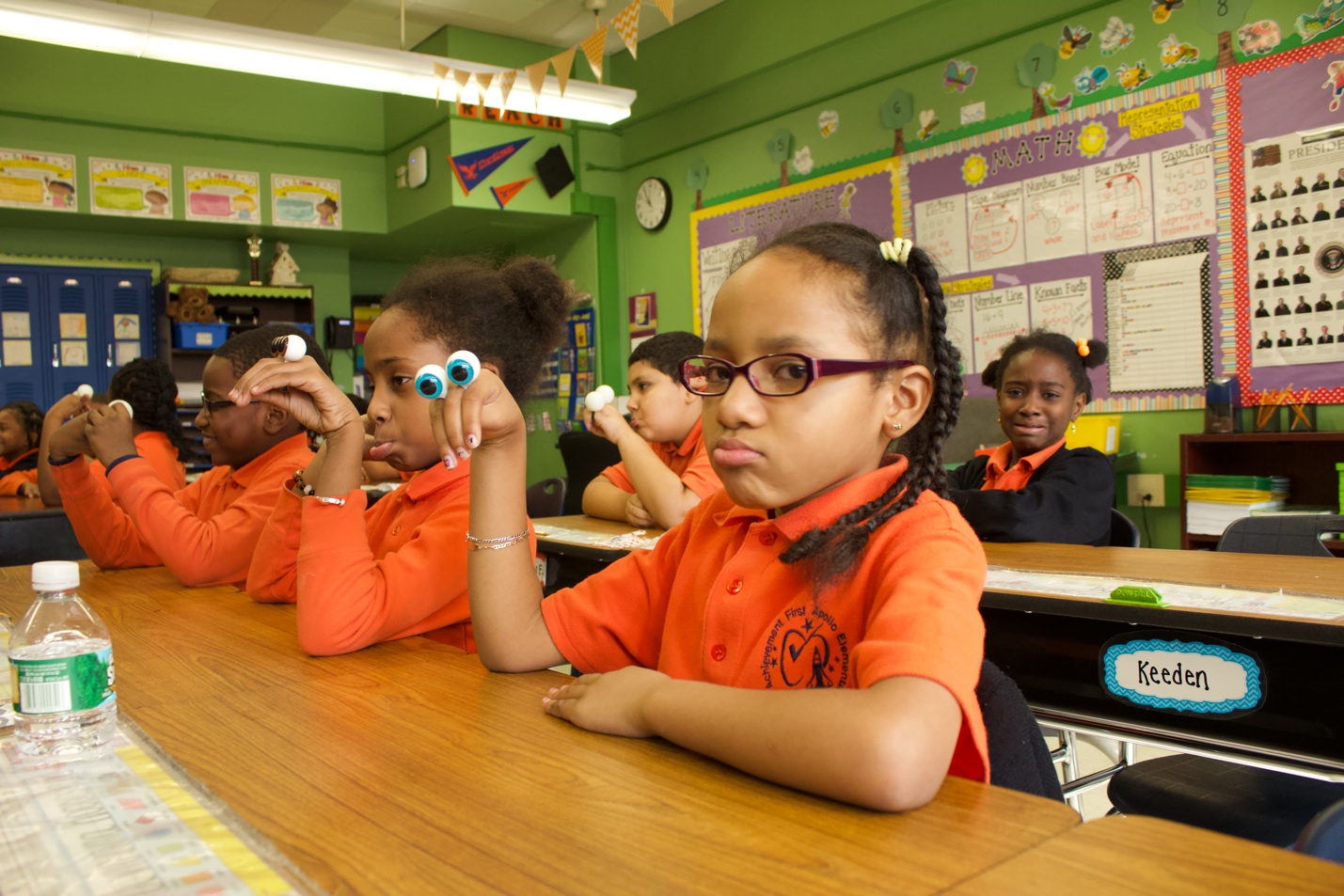 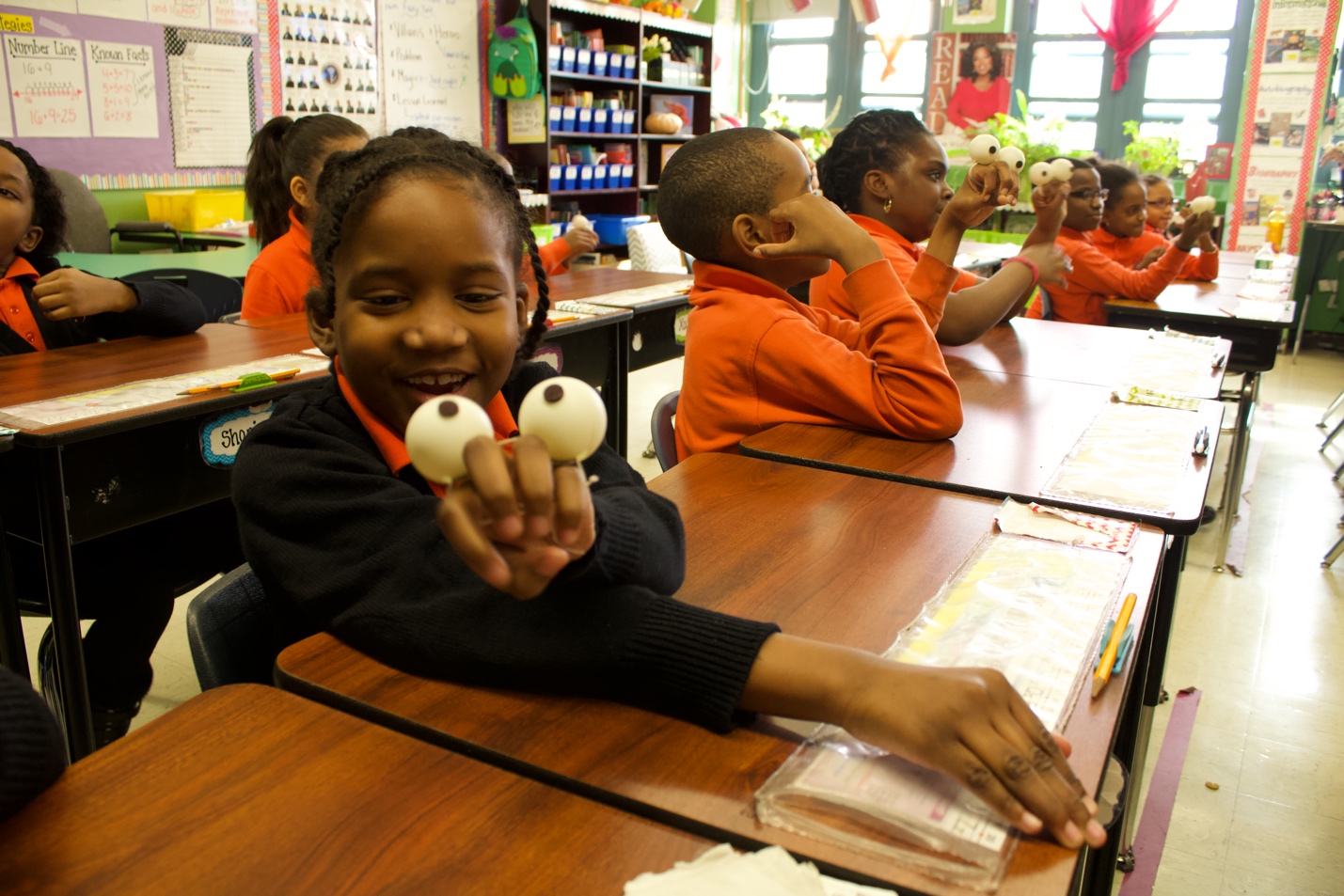 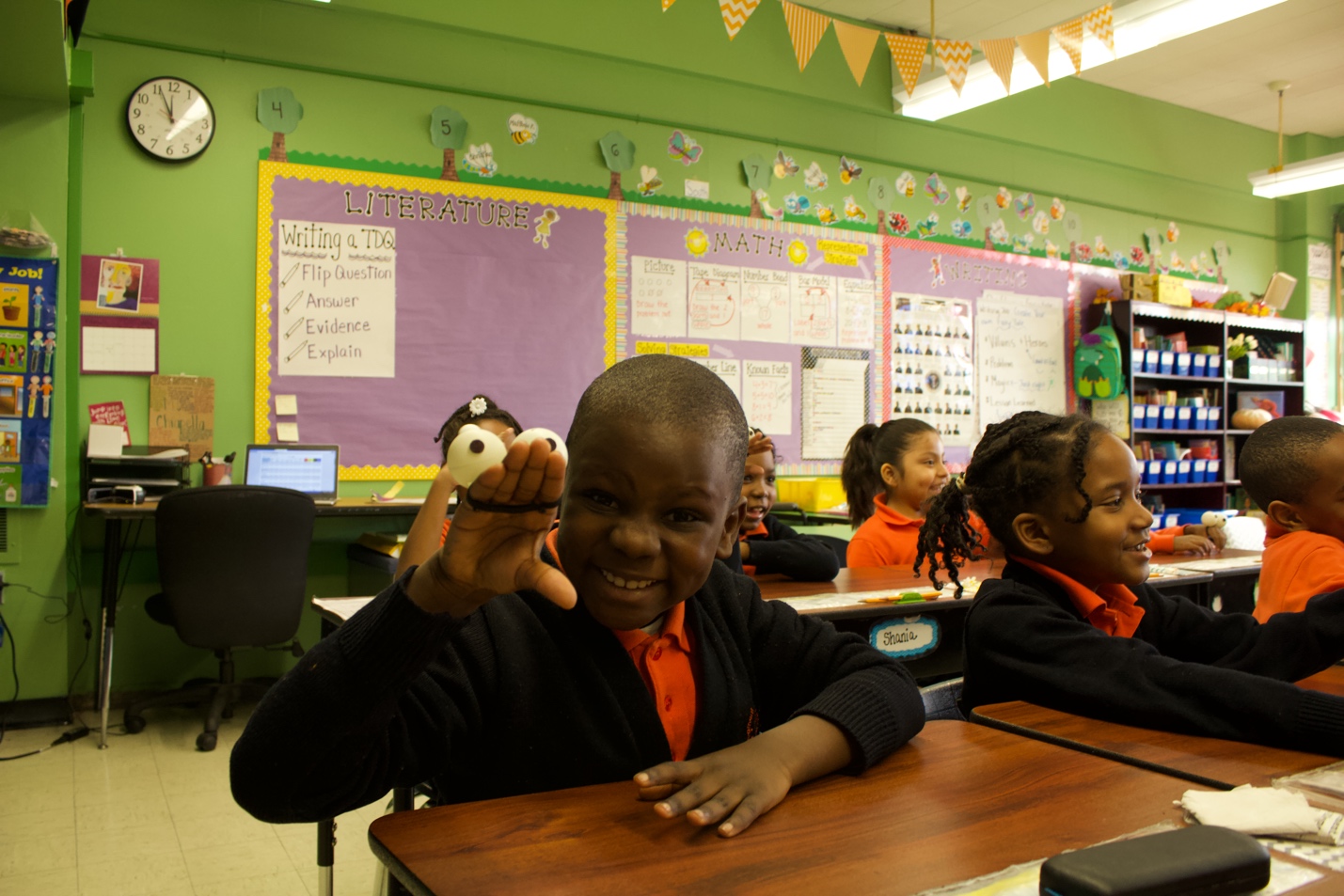 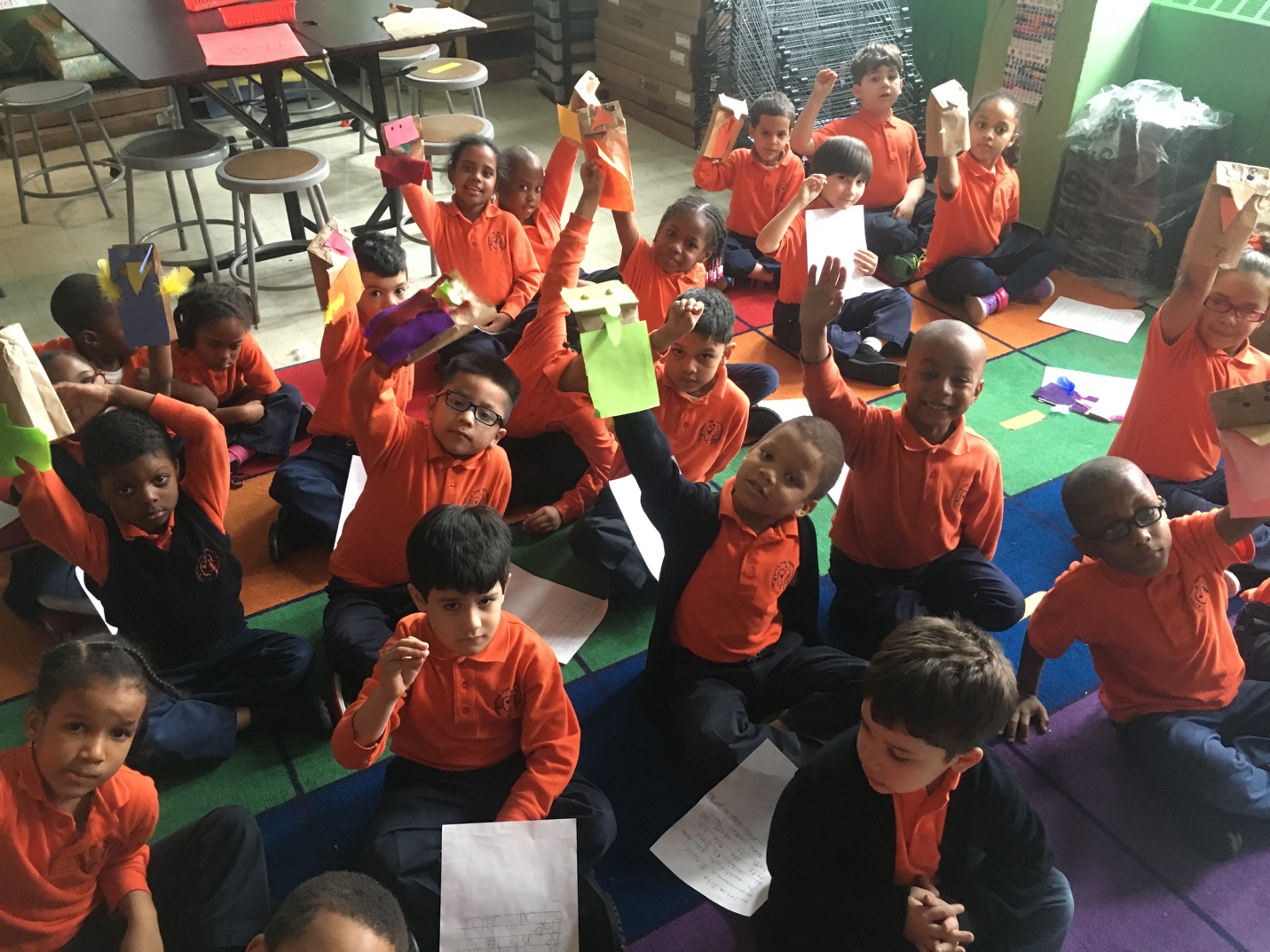 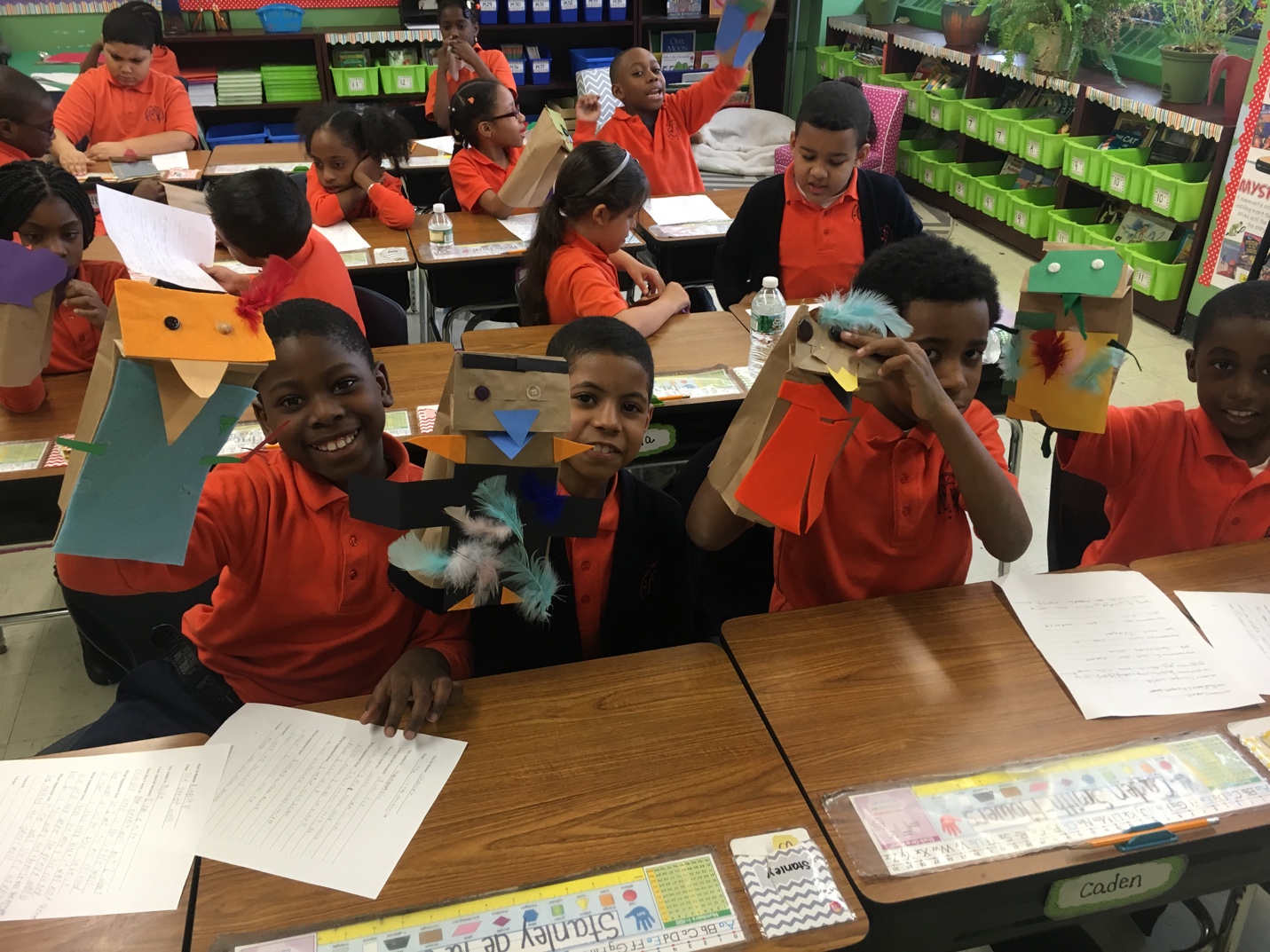 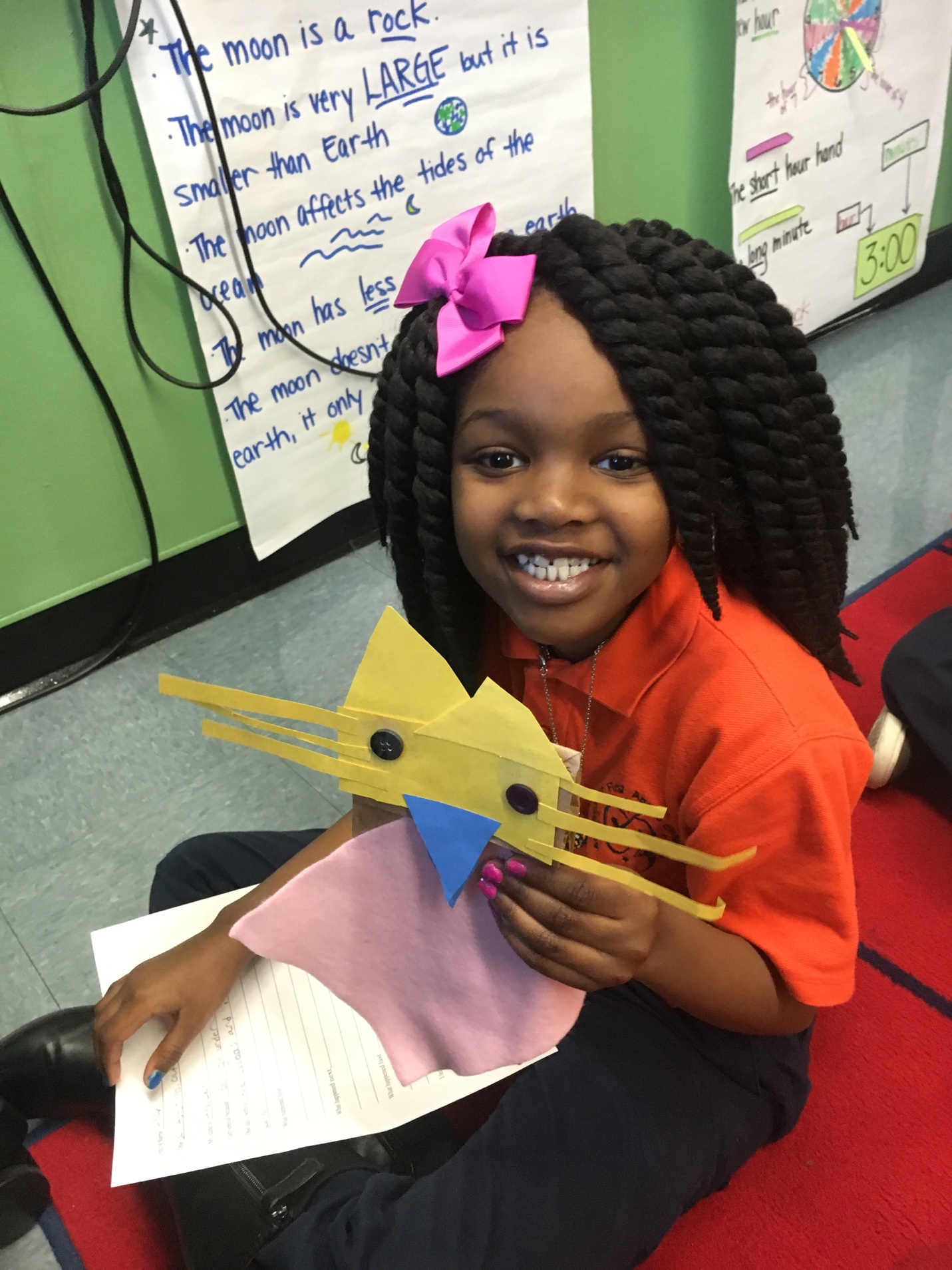 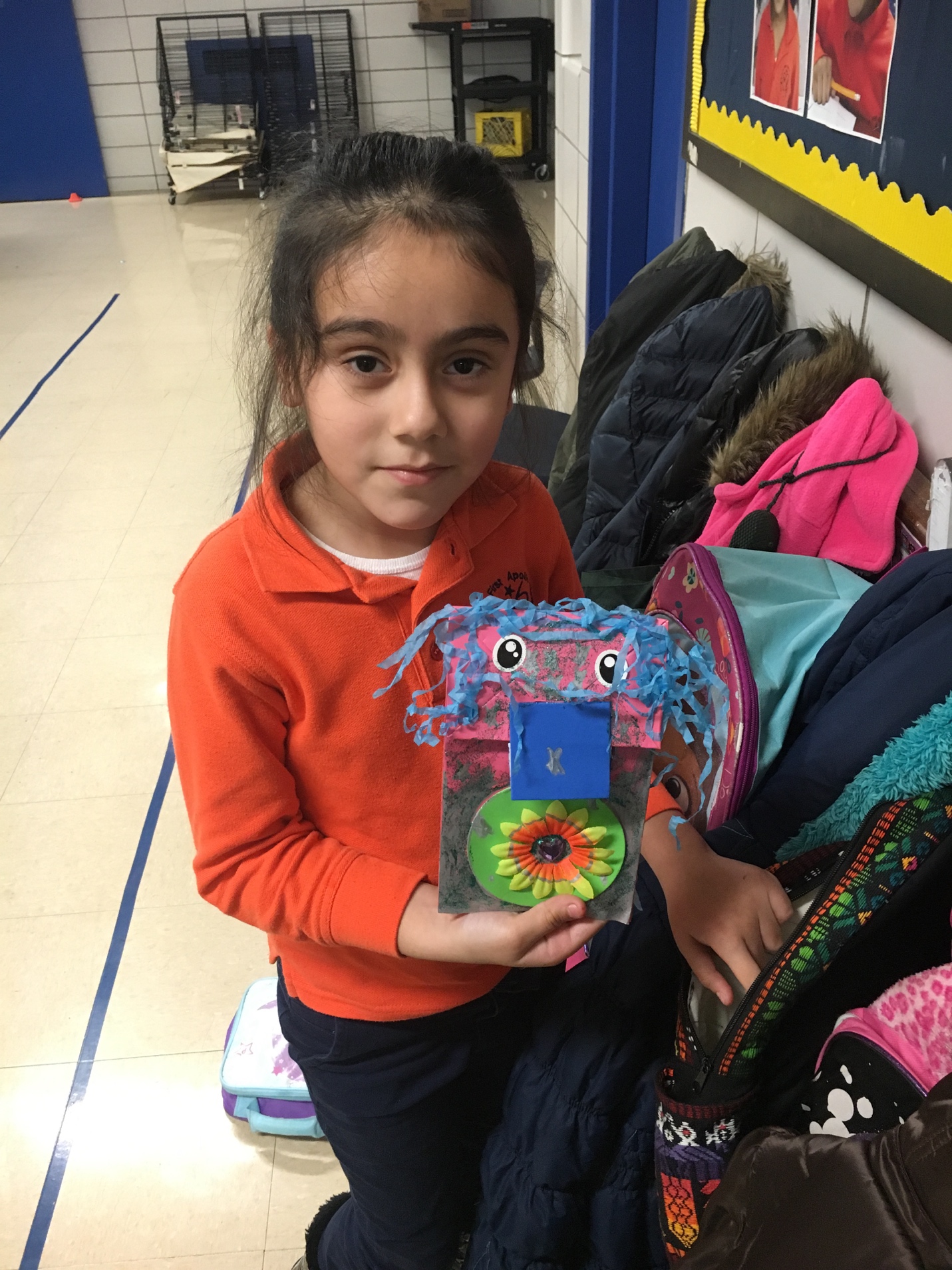 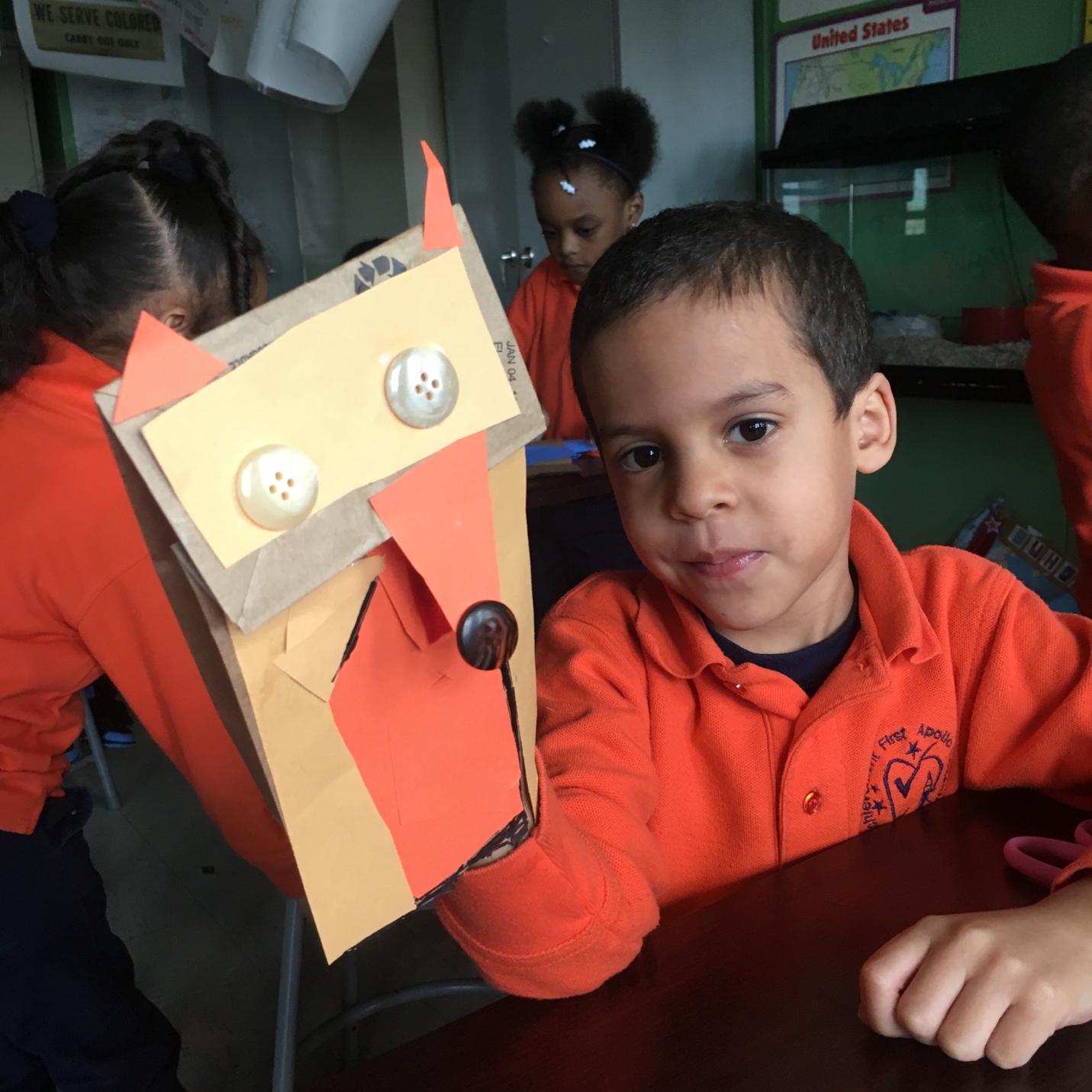 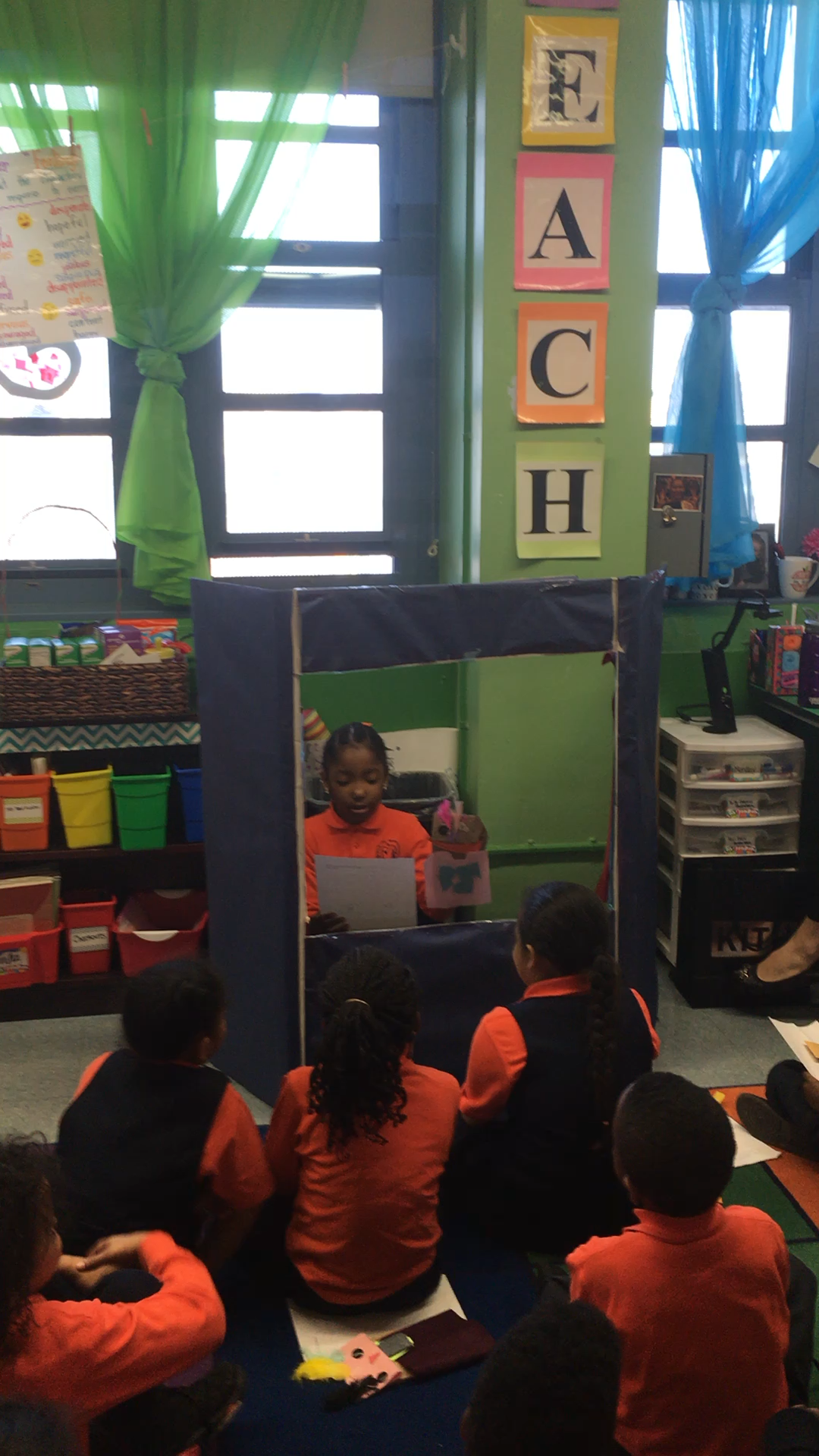 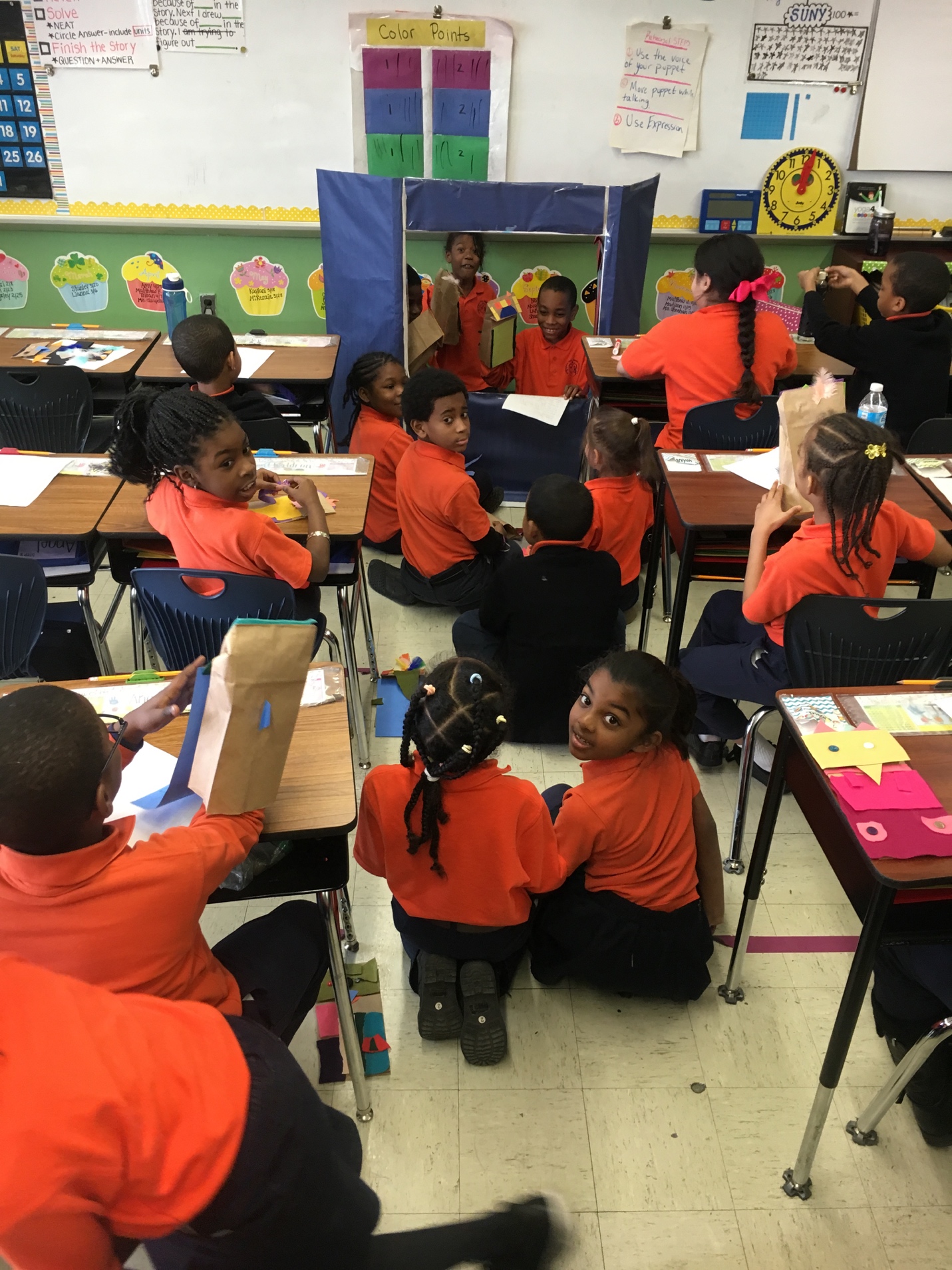 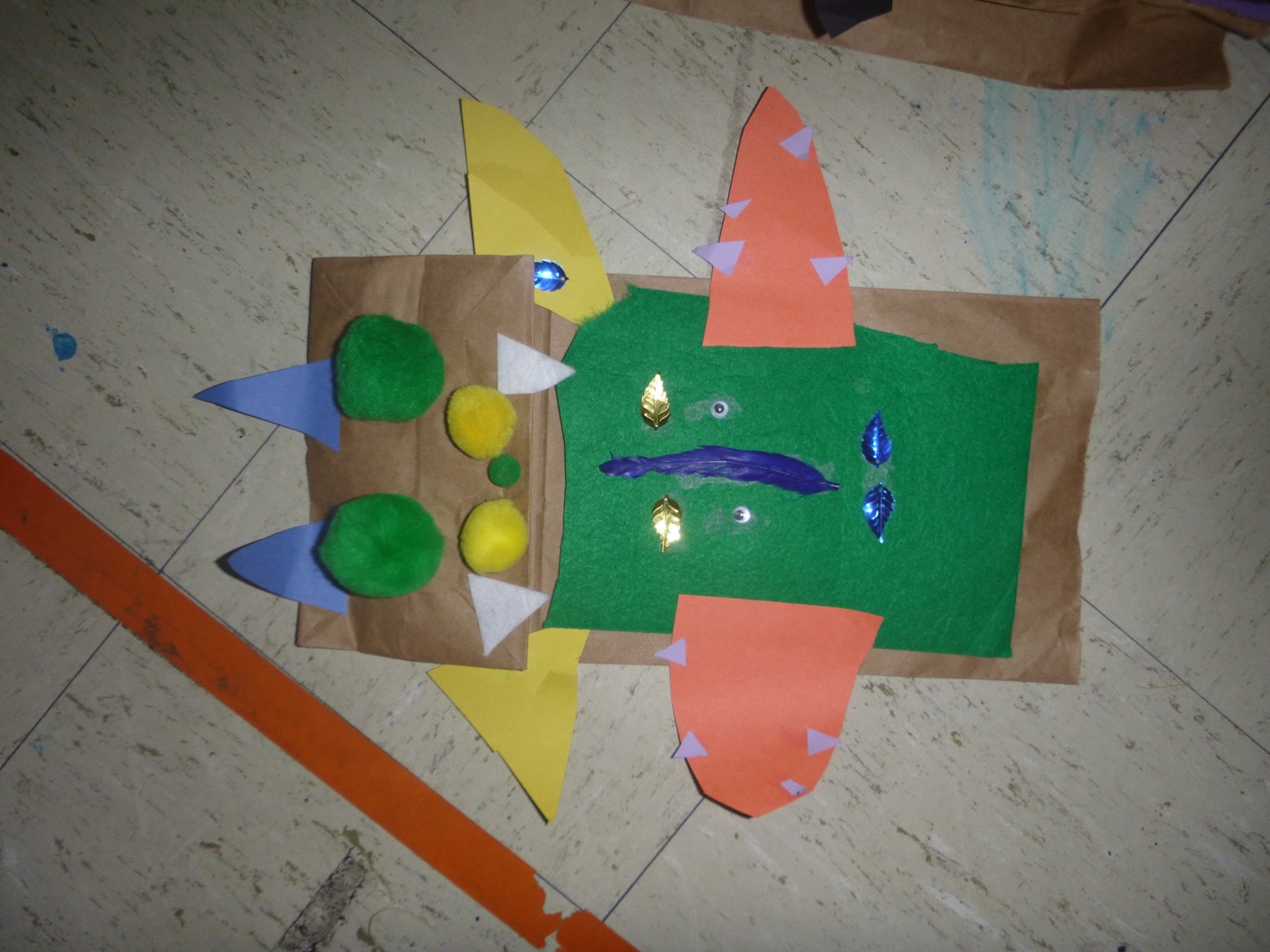 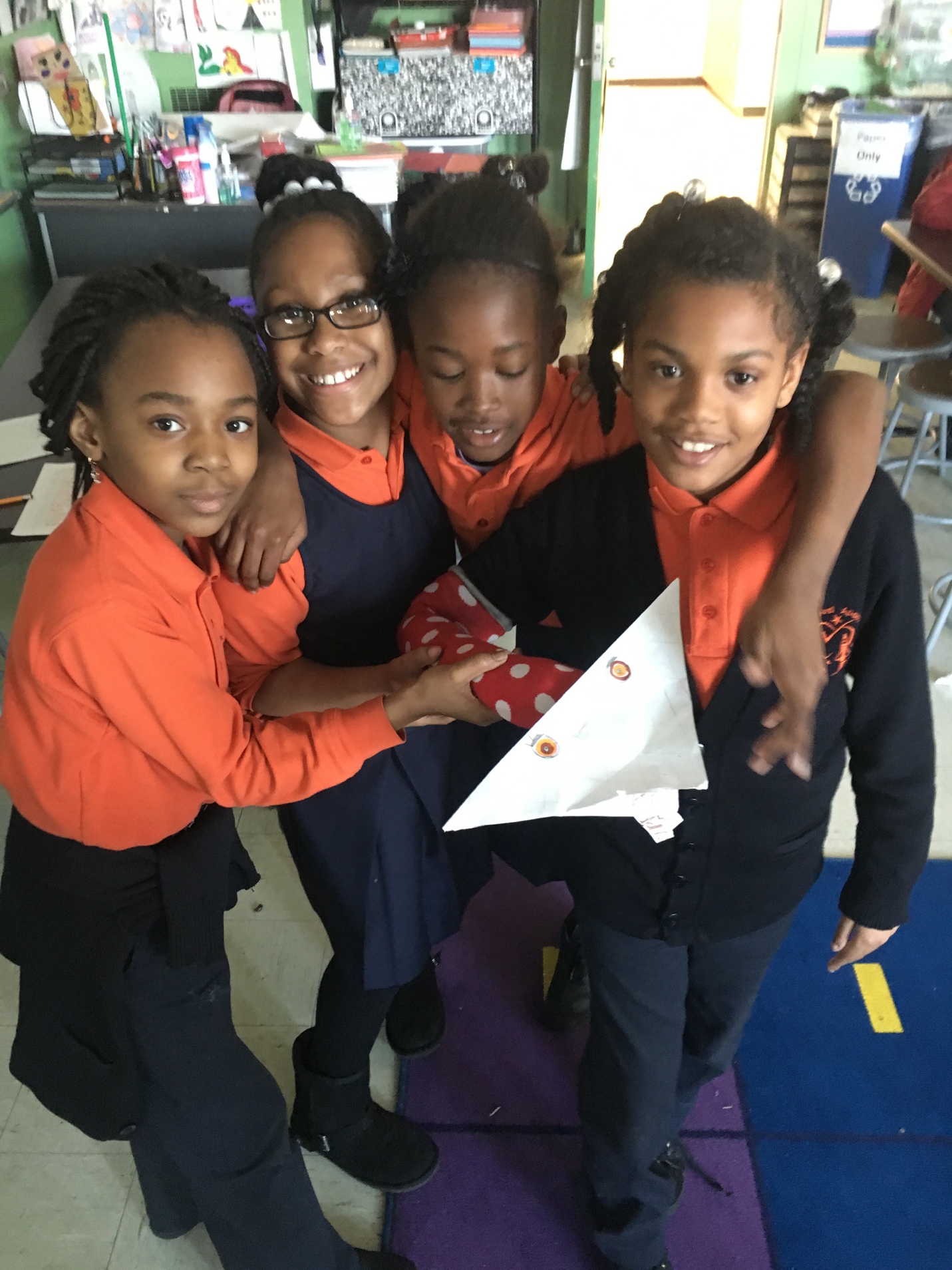 